Publicado en Madrid el 07/05/2019 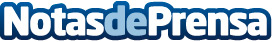 El Rincón de Esteban cuenta 8 curiosidades sobre los torreznosLos torreznos son uno de los platos más tradicionales de la geografía española, típicos para tomar como aperitivos o como guarnición, que se elaboran a base de la panceta del cerdo. Propios de la provincia de Soria y ligados directamente con la época de la matanza, existen referencias que hablan de su origen ya en la Edad Media. El restaurante El Rincón de Esteban dedica un hueco especial en su carta a estas delicatessen tan demandadas y  cuenta ocho curiosidades que se esconden tras ellasDatos de contacto:El Rincón de Esteban914 29 25 16Nota de prensa publicada en: https://www.notasdeprensa.es/el-rincon-de-esteban-cuenta-8-curiosidades Categorias: Gastronomía Madrid http://www.notasdeprensa.es